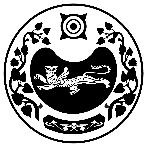 СОВЕТ ДЕПУТАТОВ МОСКОВСКОГО СЕЛЬСОВЕТА          УСТЬ-АБАКАНСКОГО РАЙОНА РЕСПУБЛИКИ ХАКАСИЯ						РЕШЕНИЕ		  от  «26» марта  2021года               с. Московское                                     № 28О переносе даты и времени проведенияпубличных слушаний   В соответствии с Федеральным законом от 06.10.2003 г. № 131-ФЗ «об общих принципах организации местного самоуправления в Российской Федерации». Руководствуясь Уставом муниципального образования   администрации Московского сельсовета с целью создания оптимальных сроков для ознакомления общественности с материалами проекта, выносимого на публичные слушания, Совет депутатов Московского сельсовета РЕШИЛ:Перенести дату и время проведения публичных слушаний, назначенные решением Совета депутатов Московского сельсовета от 26.02.2021г № 24 «О проекте решения Совета депутатов Московского сельсовета «О внесении изменений и дополнений в Устав муниципального образования Московский сельсовет Усть-Абаканского района Республики Хакасия», на 20 апреля 2021 год  в здании администрации Московского сельсовета по адресу: с. Московское, ул. Советская 30, в 10 часов 00 минут , д. Ковыльная, ул. Клубная 2, здание филиал № 1 МКУК «Московский СДК» 11 часов 00 минут, аал Мохов, ул. Школьная филиал № 2 МКУК « Московский СДК» 12 часов 00 минут. Обнародовать настоящее Решение на информационных стендах, в специально отведенных местах, в здании администрации поселения (с. Московское), у здания клуба в деревне Ковыльная, у здания клуба в аал Мохов и дополнительно разместить в сети «Интернет» на официальном сайте муниципального образования Московский сельсовет.Настоящее решение вступает в силу со дня его официального опубликования (обнародования).Глава Московского сельсовета                                                                        А.Н Алимов 